Schedule 8 Pay as you go (PAYG) withholding	NAT 3539⦶	For payments made on or after 1 July 2014 to 30 June 2015This document is a withholding schedule made by the Commissioner of Taxation in accordance with sections 15-25 and 15-30 of Schedule 1 to the Taxation Administration Act 1953 (TAA). It applies to withholding payments covered by Subdivisions 12-B (except sections 12-50 and 12-55), 12-C (except sections 12-85 and 12-90) and 12-D of Schedule 1 to the TAA.Using this scheduleYou should use this schedule if you develop your own payroll software package. Formulas and coefficients are used for calculating weekly withholding amounts for employees who have an accumulated:■ Higher Education Loan Program (HELP) debt and/or■ Financial Supplement (FS) debt.⧁ For a full list of tax tables, visit our website at ato.gov.au/taxtables⧁ Our tax withheld calculator can help you work out the correct amount of tax to withhold from payments to most employees. To access the calculator, visit our website at ato.gov.au/taxwithheldcalculatorUsing a formulaThe withholding amounts for employees who have an accumulated HELP debt and/or FS debt can be expressed in a mathematical form.If you have developed your own payroll software package, you can use the formulas and component rates outlined below.The formulas comprise linear equations of the form y = ax, where:■	y is the weekly HELP or SFSS component■	x is the weekly earnings - or weekly equivalent of earnings - rounded down to whole dollars plus 99 cents■	a is the value of the component rate as shown in the following tables.HELP components ratesTax-free threshold claimed or foreign residentNo tax-free threshold claimedSFSS components ratesTax-free threshold claimed or foreign residentNo tax-free threshold claimedCalculating fortnightly, monthly or quarterly withholding amountsFirst calculate the weekly equivalent of fortnightly, monthly or quarterly earnings. If you pay:■	fortnightly - divide the sum of the fortnightly earnings and the amount of any allowances subject to withholding by two. Ignore any cents in the result and then add 99 cents■	monthly - obtain the sum of the monthly earnings and the amount of any allowance subject to withholding (if the result is an amount ending in 33 cents, add one cent). Multiply this amount by three and then divide by 13. Ignore any cents in the result and then add 99 cents■	quarterly - divide the sum of the quarterly earnings and the amount of any allowances subject to withholding by 13. Ignore any cents in the result and then add 99 cents.Then calculate fortnightly, monthly or quarterly withholding amounts as follows:■	fortnightly- determine the rounded weekly withholding amount applicable to the weekly equivalent of earnings before any adjustment for tax offsets. Multiply this amount by two■	monthly - determine the rounded weekly withholding amount applicable to the weekly equivalent of earnings before any adjustment for tax offsets. Multiply this amount by 13, divide the product by three and round the result to the nearest dollar■	quarterly - determine the rounded weekly withholding amount applicable to the weekly equivalent of earnings before any adjustment for tax offsets. Multiply this amount by 13.When to work out the HELP componentYou will need to calculate the HELP component when your employee has given you a Tax file number declaration (NAT 3092) or Withholding declaration (NAT 3093) and has:■	answered yes to the question 'Do you have an accumulated Higher Education Loan Program (HELP) debt?'■	not applied for an exemption or reduction of the Medicare levy on a Medicare levy variation declaration (NAT 0929) due to low family income.■	claimed the tax-free threshold or is a foreign resident with earnings of one of the following:- $1,025 or more if paid weekly- $2,050 or more if paid fortnightly- $4,441.67 or more if paid monthly- $13,325 or more if paid quarterly.■	If your employee has not claimed the tax-free threshold, the HELP component is calculated on earnings of:- $675 or more if paid weekly- $1,350 or more if paid fortnightly- $2,925 or more if paid monthly- $8,775 or more if paid quarterly.You must withhold the HELP component from all your employee's earnings, including taxable allowances, bonuses and commissions.When to work out the SFSS componentYou will need to calculate the SFSS component when your employee has given you a Tax file number declaration or Withholding declaration and has:■	answered yes to the question 'Do you have an accumulated Financial Supplement debt?'■	not applied for an exemption or reduction of the Medicare levy on a Medicare levy variation declaration, due to low family income■	claimed the tax-free threshold or is a foreign resident with earnings of one of the following:- $1,025 or more if paid weekly- $2,050 or more if paid fortnightly- $4,441.67 or more if paid monthly- $13,325 or more if paid quarterly.■	If your employee has not claimed the tax-free threshold, the SFSS component is calculated on earnings of:- $675 or more if paid weekly- $1,350 or more if paid fortnightly- $2,925 or more if paid monthly- $8,775 or more if paid quarterly.You must withhold the SFSS component from all your employee's earnings, including taxable allowances, bonuses and commissions.⦶ Do not withhold any amount for HELP or FS debts from lump sum termination payments.Rounding withholding amounts to the nearest dollarWithholding amounts calculated as a result of applying the formulas are rounded to the nearest dollar. Results ending in 50 cents are rounded to the next higher dollar.Accounting softwareSoftware written in accordance with the formulas in this schedule should be tested for accuracy against the sample data provided on the following pages. The results obtained when using the coefficients in this schedule may differ slightly from the sums of the amounts shown in the PAYG tax tables. The differences result from the rounding of components.Coefficients to work out the weekly amounts to withhold including the HELP componentYour employee's total withholding, including the HELP component, can be calculated using the coefficients stated below. They should be used in accordance with the method specified in the Statement of formulas for calculating amounts to be withheld (NAT 1004).⦶	If two employees are taxed using a particular scale (for example, scale 2) but only one of them has an accumulated HELP debt, you will need to set up two separate scales in your payroll system. One scale that incorporates the HELP component and one that does not - for example, name one 'scale 2' and the other 'scale 22'.The HELP component does not apply if the employee has not provided a tax file number (TFN).⦶ Withholding amounts including the HELP component worked out by using the coefficients on page 4 may differ slightly from the sums of the amounts shown in the PAYG and HELP tax tables. The differences result from the rounding of components.SAMPLE DATA — WITH TAX—FREE THRESHOLDSAMPLE DATAWeekly withholding amounts including HELP componentFortnightly withholding amounts including HELP componentMonthly withholding amounts including HELP componentCoefficients to work out the weekly amounts to withhold including the SFSS componentYour employee's total withholding, including the SFSS component, can be calculated using the coefficients stated below. They should be used in accordance with the method specified in the Statement of formulas for calculating amounts to be withheld (NAT 1004).⦶	If two employees are taxed using a particular scale (for example, scale 2) but only one of them has an accumulated Financial Supplement debt, you will need to set up two separate scales in your payroll system. One scale that incorporates the SFSS component and one that does not - for example, name one 'scale 2' and the other 'scale 22'.The SFSS component does not apply if the employee has not provided a tax file number (TFN).⦶	Withholding amounts including the SFSS component worked out by using the coefficients on page 7 may differ slightly from the sums of the amounts shown in the PAYG and SFSS tax tables. The differences result from the rounding of components.SAMPLE DATA - WITH TAX-FREE THRESHOLDSAMPLE DATAWeekly withholding amounts including SFSS componentFortnightly withholding amounts including SFSS componentMonthly withholding amounts including SFSS componentCoefficients to work out the weekly amounts to withhold including HELP and SFSS componentsThe coefficients stated below should be used in accordance with the method explained in the Statement of formulas for calculating amounts to be withheld (NAT 1004).⦶ If two employees are taxed using a particular scale (for example, scale 2) but only one of them has an accumulated HELP debt and an accumulated FS debt, you will need to set up two separate scales in your payroll system. One scale will need to incorporate the HELP and SFSS components and one that does not - for example, name one 'scale 2' and the other 'scale 22'.The HELP and SFSS components do not apply if the employee has not provided a tax file number.⦶	Withholding amounts including HELP and SFSS components worked out using the coefficients on page 10 may differ slightly from the sums of the amounts shown in the PAYG, HELP and SFSS tax tables. The differences result from the rounding of components.SAMPLE DATAWeekly withholding amounts including HELP and SFSS componentsFortnightly withholding amounts including HELP and SFSS componentsMonthly withholding amounts including HELP and SFSS componentsPAYG withholding publicationsYou can access all PAYG withholding tax tables and other PAYG withholding publications quickly and easily from our website at ato.gov.au/paygwCopies of weekly and fortnightly tax tables are available from selected newsagents. Selected newsagents also hold copies of the following:■ Tax file number declaration (NAT 3092)■ Withholding declaration (NAT 3093).Statement of formulas for calculating Higher Education Loan Program (HELP) and Student Financial Supplement Scheme (SFSS) componentsThe coefficients in this schedule should be used together with the Statement of formulas for calculating amounts to be withheld (NAT 1004)NAT 3539-05.2014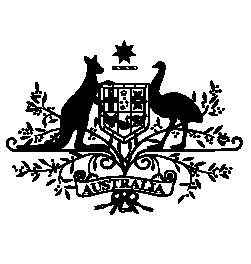 Australian GovernmentNAT 3539-05.2014Australian Taxation OfficeWeekly earnings - xWeekly earnings - xWeekly earnings - xComponent rate -a$$$%0to1,024.99-1,025.00to1,141.994.01,142.00to1,258.994.51,259.00to1,324.995.01,325.00to1,424.995.51,425.00to1,542.996.01,543.00to1,623.996.51,624.00to1,786.997.01,787.00to1,904.997.51,905.00andover8.0Weekly earnings - xWeekly earnings - xWeekly earnings - xComponent rate -a$$$%0to674.99-675.00to791.994.0792.00to908.994.5909.00to974.995.0975.00to1,074.995.51,075.00to1,192.996.01,193.00to1,273.996.51,274.00to1,436.997.01,437.00to1,554.997.51,555.00andover8.0Weekly earnings - xWeekly earnings - xWeekly earnings - xComponent rate -a$$$%0to1,024.99-1,025.00to1,258.9921,259.00to1,786.9931,787.00toover4Weekly earnings - xWeekly earnings - xWeekly earnings - xComponent rate -a$%0to674.99-675.00to908.992909.00to1,436.9931,437.00toover4Example1	Employee has claimed the tax-free threshold and has weekly earnings of $1,055.84.HELP component = $1,055.99 × 4% = $42.00 rounded to the nearest dollar.2	Employee has claimed the tax-free threshold and has fortnightly earnings of $2,355.78.Weekly equivalent of $2,355.78 = $1,177.99($2,355.78 divided by two, ignoring cents and adding 99 cents).Weekly HELP component = $1,177.99 × 4.5% = $53.00 rounded to the nearest dollar.Fortnightly HELP component = $106.00 ($53.00 × 2).3 Employee has claimed the tax-free threshold and has monthly earnings of $5,488.45.Weekly equivalent of $5,488.45 = $1,266.99($5,488.45 x 3/13, ignoring cents and adding 99 cents).Weekly HELP component = $1,266.99 × 5% = $63.00 rounded to the nearest dollar.Monthly HELP component = $273.00 ($63.00 × 13/3, rounded to the nearest dollar).Example1	Employee has claimed the tax-free threshold and has weekly earnings of $1,238.24.SFSS component = $1,238.99 × 2% = $25.00 rounded to the nearest dollar.2	Employee has claimed the tax-free threshold and has fortnightly earnings of $2,311.59.Weekly equivalent of $2,311.59 = $1,155.99($2,311.59 divided by two, ignoring cents and adding 99 cents).Weekly SFSS component = $1,155.99 × 2% = $23.00 rounded to the nearest dollar.Fortnightly SFSS component = $46.00 ($23.00 × 2).3	Employee has claimed the tax-free threshold and has monthly earnings of $5,689.21.Weekly equivalent of $5,689.21 = $1,312.99($5,689.21 × 3/13, ignoring cents and adding 99 cents).Weekly SFSS component = $1,312.99 × 3% = $39.00 rounded to the nearest dollar.Monthly SFSS component = $169.00 ($39.00 × 13/3, rounded to the nearest dollar).Where tax free threshold not claimed in Tax file number declarationWhere tax free threshold not claimed in Tax file number declarationWhere tax free threshold not claimed in Tax file number declarationWhere tax free threshold not claimed in Tax file number declarationWhere tax free threshold not claimed in Tax file number declarationWhere tax free threshold not claimed in Tax file number declarationWhere employee has claimed the tax free threshold in Tax file number declarationWhere employee has claimed the tax free threshold in Tax file number declarationWhere employee has claimed the tax free threshold in Tax file number declarationWhere employee has claimed the tax free threshold in Tax file number declarationWhere employee has claimed the tax free threshold in Tax file number declarationWhere employee has claimed the tax free threshold in Tax file number declarationScale 1Scale 1Scale 1Scale 1Scale 1Scale 1Scale 2Scale 2Scale 2Scale 2Scale 2Scale 2NO accumulated HELP DebtNO accumulated HELP DebtNO accumulated HELP DebtWITH accumulated HELP DebtWITH accumulated HELP DebtWITH accumulated HELP DebtNO accumulated HELP DebtNO accumulated HELP DebtNO accumulated HELP DebtWITH accumulated HELP DebtWITH accumulated HELP DebtWITH accumulated HELP DebtWeekly earnings (x) less thanWeekly earnings (x) less thanWeekly earnings (x) less thanWeekly earnings (x) less thanWeekly earnings (x) less thanWeekly earnings (x) less thanWeekly earnings (x) less thanWeekly earnings (x) less thanWeekly earnings (x) less thanWeekly earnings (x) less thanWeekly earnings (x) less thanWeekly earnings (x) less than$ab$ab$ab$ab450.19000.1900450.19000.1900355—355——3610.23211.89613610.23211.89613950.190067.46353950.190067.46359320.347743.69006750.347743.69004930.2900106.96734930.2900106.967311880.345041.17347920.387743.69007110.210067.46427110.210067.464231110.390094.65429090.392743.690012820.3477165.443110250.3477165.44313111 & over0.4900405.80809320.397743.690015380.3450161.981511420.3877165.44319750.395041.173434610.3900231.212312590.3927165.443110750.400041.17343461 & over0.4900577.366212820.3977165.443111880.405041.173413250.3950161.981511930.450094.654214250.4000161.981512740.455094.654215380.4050161.981514370.460094.654215430.4500231.212315550.465094.654216240.4550231.212331110.470094.654217870.4600231.21233111 & over0.5700405.808019050.4650231.212334610.4700231.21233461 & over0.5700577.3662Foreign residentsForeign residentsForeign residentsForeign residentsForeign residentsForeign residentsWhere employee claimed FULL exemption from Medicare levy in Medicare levy variation declarationWhere employee claimed FULL exemption from Medicare levy in Medicare levy variation declarationWhere employee claimed FULL exemption from Medicare levy in Medicare levy variation declarationWhere employee claimed FULL exemption from Medicare levy in Medicare levy variation declarationWhere employee claimed FULL exemption from Medicare levy in Medicare levy variation declarationWhere employee claimed FULL exemption from Medicare levy in Medicare levy variation declarationScale 3Scale 3Scale 3Scale 3Scale 3Scale 3Scale 5Scale 5Scale 5Scale 5Scale 5Scale 5NO accumulated HELP DebtNO accumulated HELP DebtNO accumulated HELP DebtWITH accumulated HELP DebtWITH accumulated HELP DebtWITH accumulated HELP DebtNO accumulated HELP DebtNO accumulated HELP DebtNO accumulated HELP DebtWITH accumulated HELP DebtWITH accumulated HELP DebtWITH accumulated HELP DebtWeekly earnings (x) less thanWeekly earnings (x) less thanWeekly earnings (x) less thanWeekly earnings (x) less thanWeekly earnings (x) less thanWeekly earnings (x) less thanWeekly earnings (x) less thanWeekly earnings (x) less thanWeekly earnings (x) less thanWeekly earnings (x) less thanWeekly earnings (x) less thanWeekly earnings (x) less than$ab$ab$ab$ab15380.32500.325010250.32500.3250355——355——34610.370069.230811420.36500.32507110.190067.46357110.190067.46353461 & over0.4700415.384612590.37000.325012820.3277165.442310250.3277165.442313250.37500.325015380.3250161.980811420.3677165.442314250.38000.325034610.3700231.211512590.3727165.442315380.38500.32503461 & over0.4700577.365412820.3777165.442315430.430069.230813250.3750161.980816240.435069.230814250.3800161.980817870.440069.230815380.3850161.980819050.445069.230815430.4300231.211534610.450069.230816240.4350231.21153461 & over0.5500415.384617870.4400231.211519050.4450231.211534610.4500231.21153461 & over0.5500577.3654Where employee claimed HALF exemption from Medicare levy in Medicare levy variation declarationWhere employee claimed HALF exemption from Medicare levy in Medicare levy variation declarationWhere employee claimed HALF exemption from Medicare levy in Medicare levy variation declarationWhere employee claimed HALF exemption from Medicare levy in Medicare levy variation declarationWhere employee claimed HALF exemption from Medicare levy in Medicare levy variation declarationWhere employee claimed HALF exemption from Medicare levy in Medicare levy variation declarationScale 6Scale 6Scale 6Scale 6Scale 6Scale 6NO accumulated HELP DebtNO accumulated HELP DebtNO accumulated HELP DebtWITH accumulated HELP DebtWITH accumulated HELP DebtWITH accumulated HELP DebtWeekly earnings (x) less thanWeekly earnings (x) less thanWeekly earnings (x) less thanWeekly earnings (x) less thanWeekly earnings (x) less thanWeekly earnings (x) less than$ab$ab355——355——6600.190067.46356600.190067.46357110.2400100.50877110.2400100.50878260.3777198.48758260.3777198.487512820.3377165.442910250.3377165.442915380.3350161.981311420.3777165.442934610.3800231.212112590.3827165.44293461 & over0.4800577.366012820.3877165.442913250.3850161.981314250.3900161.981315380.3950161.981315430.4400231.212116240.4450231.212117870.4500231.212119050.4550231.212134610.4600231.21213461 & over0.5600577.3660Weekly earningsWeekly HELP componentFortnightly earningsFortnightly HELP componentMonthly earningsMonthly HELP component$$$$$$102541.00205082.004441.67178.00102641.00205282.004446.00178.00114146.00228292.004944.33199.00114251.002284102.004948.67221.00114351.002286102.004953.00221.00125857.002516114.005451.33247.00125963.002518126.005455.67273.00132466.002648132.005737.33286.00132573.002650146.005741.67316.00132673.002652146.005746.00316.00142478.002848156.006170.67338.00142586.002850172.006175.00373.00142686.002852172.006179.33373.00154293.003084186.006682.00403.001543100.003086200.006686.33433.001623106.003246212.007033.00459.001624114.003248228.007037.33494.001786125.003572250.007739.33542.001787134.003574268.007743.67581.001904143.003808286.008250.67620.001905152.003810304.008255.00659.00Amounts to be withheldAmounts to be withheldAmounts to be withheldAmounts to be withheldAmounts to be withheldAmounts to be withheldAmounts to be withheldAmounts to be withheldAmounts to be withheldAmounts to be withheldScale 1Scale 2Scale 3Scale 5Scale 6Scale 1Scale 2Scale 3Scale 5Scale 6Weekly earningsNo tax—free thresholdWith tax—free thresholdForeign residentFull Medicare exemptionHalf Medicare exemptionWeekly earningsNo tax—free thresholdWith tax—free thresholdForeign residentFull Medicare exemptionHalf Medicare exemption$$$$$$$$$$$$448.00—14.00——1258478.00329.00466.00304.00316.00459.00—15.00——1259479.00336.00472.00310.00323.0011625.00—38.00——1274492.00342.00478.00316.00329.0011725.00—38.00——1281495.00344.00480.00319.00332.0024956.00—81.00——1282496.00345.00481.00319.00332.0025056.00—81.00——1324515.00361.00497.00335.00348.0035480.00—115.00——1325515.00368.00504.00342.00355.0035581.00—115.00——1327516.00369.00504.00343.00356.0036082.001.00117.001.001.001424561.00408.00541.00380.00394.0036182.001.00117.001.001.001425561.00416.00549.00387.00401.0039494.008.00128.008.008.001437574.00420.00553.00392.00406.0039594.008.00128.008.008.001537621.00461.00592.00430.00446.00492128.0036.00160.0026.0026.001538621.00461.00593.00431.00446.00493128.0036.00160.0026.0026.001542623.00463.00594.00432.00448.00659186.0071.00214.0058.0058.001543623.00471.00602.00440.00456.00660186.0071.00214.0058.0058.001554628.00476.00607.00445.00461.00674191.0074.00219.0061.0061.001555637.00477.00608.00446.00461.00675218.0074.00219.0061.0062.001623669.00508.00637.00475.00491.00710232.0082.00231.0068.0070.001624669.00516.00646.00484.00500.00711232.0082.00231.0068.0070.001786745.00591.00717.00555.00573.00791263.00110.00257.0094.00101.001787746.00600.00726.00564.00582.00792268.00110.00257.0094.00101.001844772.00627.00752.00590.00608.00825281.00122.00268.00105.00113.001845773.00627.00752.00590.00609.00826281.00122.00268.00106.00114.001904801.00655.00778.00617.00636.00908313.00151.00295.00132.00142.001905801.00665.00788.00626.00646.00909318.00151.00295.00133.00142.002119902.00765.00885.00723.00744.00931327.00159.00303.00140.00149.002120902.00766.00885.00723.00744.00932327.00159.00303.00140.00150.0024901076.00940.001052.00890.00915.00974344.00174.00317.00154.00164.0024911077.00940.001052.00890.00915.00975349.00174.00317.00154.00164.0026521152.001016.001125.00963.00989.001024369.00191.00333.00170.00181.0026531153.001016.001125.00963.00990.001025369.00232.00374.00212.00222.0027361192.001055.001162.001000.001028.001074389.00251.00392.00230.00241.0027371192.001056.001163.001001.001028.001075395.00252.00392.00230.00241.0028981268.001131.001235.001073.001102.001141421.00277.00417.00254.00266.0028991268.001132.001236.001074.001103.001142422.00283.00423.00261.00272.0029131275.001138.001242.001080.001109.001187440.00301.00439.00277.00289.0029141275.001139.001243.001081.001110.001188440.00301.00440.00278.00290.0031101368.001231.001331.001169.001200.001192442.00303.00441.00279.00291.0031111368.001231.001331.001169.001200.001193449.00303.00441.00280.00291.0034611568.001396.001489.001327.001361.00Amounts to be withheldAmounts to be withheldAmounts to be withheldAmounts to be withheldAmounts to be withheldAmounts to be withheldAmounts to be withheldAmounts to be withheldAmounts to be withheldAmounts to be withheldAmounts to be withheldScale 1Scale 2Scale 3Scale 5Scale 6Scale 1Scale 2Scale 3Scale 5Scale 6Fortnightly earningsNo tax-free thresholdWith tax-free thresholdForeign residentFull Medicare exemptionHalf Medicare exemptionFortnightly earningsNo tax-free thresholdWith tax-free thresholdForeign residentFull Medicare exemptionHalf Medicare exemption$$$$$$$$$$$$8816.00—28.00——2516956.00658.00932.00608.00632.009018.00—30.00——2518958.00672.00944.00620.00646.0023250.00—76.00——2548984.00684.00956.00632.00658.0023450.00—76.00——2562990.00688.00960.00638.00664.00498112.00—162.00——2564992.00690.00962.00638.00664.00500112.00—162.00——26481030.00722.00994.00670.00696.00708160.00—230.00——26501030.00736.001008.00684.00710.00710162.00—230.00——26541032.00738.001008.00686.00712.00720164.002.00234.002.002.0028481122.00816.001082.00760.00788.00722164.002.00234.002.002.0028501122.00832.001098.00774.00802.00788188.0016.00256.0016.0016.0028741148.00840.001106.00784.00812.00790188.0016.00256.0016.0016.0030741242.00922.001184.00860.00892.00984256.0072.00320.0052.0052.0030761242.00922.001186.00862.00892.00986256.0072.00320.0052.0052.0030841246.00926.001188.00864.00896.001318372.00142.00428.00116.00116.0030861246.00942.001204.00880.00912.001320372.00142.00428.00116.00116.0031081256.00952.001214.00890.00922.001348382.00148.00438.00122.00122.0031101274.00954.001216.00892.00922.001350436.00148.00438.00122.00124.0032461338.001016.001274.00950.00982.001420464.00164.00462.00136.00140.0032481338.001032.001292.00968.001000.001422464.00164.00462.00136.00140.0035721490.001182.001434.001110.001146.001582526.00220.00514.00188.00202.0035741492.001200.001452.001128.001164.001584536.00220.00514.00188.00202.0036881544.001254.001504.001180.001216.001650562.00244.00536.00210.00226.0036901546.001254.001504.001180.001218.001652562.00244.00536.00212.00228.0038081602.001310.001556.001234.001272.001816626.00302.00590.00264.00284.0038101602.001330.001576.001252.001292.001818636.00302.00590.00266.00284.0042381804.001530.001770.001446.001488.001862654.00318.00606.00280.00298.0042401804.001532.001770.001446.001488.001864654.00318.00606.00280.00300.0049802152.001880.002104.001780.001830.001948688.00348.00634.00308.00328.0049822154.001880.002104.001780.001830.001950698.00348.00634.00308.00328.0053042304.002032.002250.001926.001978.002048738.00382.00666.00340.00362.0053062306.002032.002250.001926.001980.002050738.00464.00748.00424.00444.0054722384.002110.002324.002000.002056.002148778.00502.00784.00460.00482.0054742384.002112.002326.002002.002056.002150790.00504.00784.00460.00482.0057962536.002262.002470.002146.002204.002282842.00554.00834.00508.00532.0057982536.002264.002472.002148.002206.002284844.00566.00846.00522.00544.0058262550.002276.002484.002160.002218.002374880.00602.00878.00554.00578.0058282550.002278.002486.002162.002220.002376880.00602.00880.00556.00580.0062202736.002462.002662.002338.002400.002384884.00606.00882.00558.00582.0062222736.002462.002662.002338.002400.002386898.00606.00882.00560.00582.0069223136.002792.002978.002654.002722.00Amounts to be withheldAmounts to be withheldAmounts to be withheldAmounts to be withheldAmounts to be withheldAmounts to be withheldAmounts to be withheldAmounts to be withheldAmounts to be withheldAmounts to be withheldScale 1Scale 2Scale 3Scale 5Scale 6Scale 1Scale 2Scale 3Scale 5Scale 6Monthly earningsNo tax-free thresholdWith tax-free thresholdForeign residentFull Medicare exemptionHalf Medicare exemptionMonthly earningsNo tax-free thresholdWith tax-free thresholdForeign residentFull Medicare exemptionHalf Medicare exemption$$$$$$$$$$$$190.6735.00—61.00——5451.332071.001426.002019.001317.001369.00195.0039.00—65.00——5455.672076.001456.002045.001343.001400.00502.67108.00—165.00——5520.672132.001482.002071.001369.001426.00507.00108.00—165.00——5551.002145.001491.002080.001382.001439.001079.00243.00—351.00——5555.332149.001495.002084.001382.001439.001083.33243.00—351.00——5737.332232.001564.002154.001452.001508.001534.00347.00—498.00——5741.672232.001595.002184.001482.001538.001538.33351.00—498.00——5750.332236.001599.002184.001486.001543.001560.00355.004.00507.004.004.006170.672431.001768.002344.001647.001707.001564.33355.004.00507.004.004.006175.002431.001803.002379.001677.001738.001707.33407.0035.00555.0035.0035.006227.002487.001820.002396.001699.001759.001711.67407.0035.00555.0035.0035.006660.332691.001998.002565.001863.001933.002132.00555.00156.00693.00113.00113.006664.672691.001998.002570.001868.001933.002136.33555.00156.00693.00113.00113.006682.002700.002006.002574.001872.001941.002855.67806.00308.00927.00251.00251.006686.332700.002041.002609.001907.001976.002860.00806.00308.00927.00251.00251.006734.002721.002063.002630.001928.001998.002920.67828.00321.00949.00264.00264.006738.332760.002067.002635.001933.001998.002925.00945.00321.00949.00264.00269.007033.002899.002201.002760.002058.002128.003076.671005.00355.001001.00295.00303.007037.332899.002236.002799.002097.002167.003081.001005.00355.001001.00295.00303.007739.333228.002561.003107.002405.002483.003427.671140.00477.001114.00407.00438.007743.673233.002600.003146.002444.002522.003432.001161.00477.001114.00407.00438.007990.673345.002717.003259.002557.002635.003575.001218.00529.001161.00455.00490.007995.003350.002717.003259.002557.002639.003579.331218.00529.001161.00459.00494.008250.673471.002838.003371.002674.002756.003934.671356.00654.001278.00572.00615.008255.003471.002882.003415.002713.002799.003939.001378.00654.001278.00576.00615.009182.333909.003315.003835.003133.003224.004034.331417.00689.001313.00607.00646.009186.673909.003319.003835.003133.003224.004038.671417.00689.001313.00607.00650.0010790.004663.004073.004559.003857.003965.004220.671491.00754.001374.00667.00711.0010794.334667.004073.004559.003857.003965.004225.001512.00754.001374.00667.00711.0011492.004992.004403.004875.004173.004286.004437.331599.00828.001443.00737.00784.0011496.334996.004403.004875.004173.004290.004441.671599.001005.001621.00919.00962.0011856.005165.004572.005035.004333.004455.004654.001686.001088.001699.00997.001044.0011860.335165.004576.005040.004338.004455.004658.331712.001092.001699.00997.001044.0012558.005495.004901.005352.004650.004775.004944.331824.001200.001807.001101.001153.0012562.335495.004905.005356.004654.004780.004948.671829.001226.001833.001131.001179.0012623.005525.004931.005382.004680.004806.005143.671907.001304.001902.001200.001252.0012627.335525.004936.005386.004684.004810.005148.001907.001304.001907.001205.001257.0013476.675928.005334.005768.005066.005200.005165.331915.001313.001911.001209.001261.0013481.005928.005334.005768.005066.005200.005169.671946.001313.001911.001213.001261.0014997.676795.006049.006452.005750.005898.00Where tax-free threshold not claimed in Tax file number declarationWhere tax-free threshold not claimed in Tax file number declarationWhere tax-free threshold not claimed in Tax file number declarationWhere tax-free threshold not claimed in Tax file number declarationWhere tax-free threshold not claimed in Tax file number declarationWhere tax-free threshold not claimed in Tax file number declarationWhere employee has claimed the tax-free threshold in Tax file number declarationWhere employee has claimed the tax-free threshold in Tax file number declarationWhere employee has claimed the tax-free threshold in Tax file number declarationWhere employee has claimed the tax-free threshold in Tax file number declarationWhere employee has claimed the tax-free threshold in Tax file number declarationWhere employee has claimed the tax-free threshold in Tax file number declarationScale 1Scale 1Scale 1Scale 1Scale 1Scale 2Scale 2Scale 2Scale 2Scale 2Scale 2NO accumulated FS DebtNO accumulated FS DebtNO accumulated FS DebtWITH accumulated FS DebtWITH accumulated FS DebtWITH accumulated FS DebtNO accumulated FS DebtNO accumulated FS DebtNO accumulated FS DebtWITH accumulated FS DebtWITH accumulated FS DebtWITH accumulated FS DebtWeekly earnings (x) less thanWeekly earnings (x) less thanWeekly earnings (x) less thanWeekly earnings (x) less thanWeekly earnings (x) less thanWeekly earnings (x) less thanWeekly earnings (x) less thanWeekly earnings (x) less thanWeekly earnings (x) less thanWeekly earnings (x) less thanWeekly earnings (x) less thanWeekly earnings (x) less than$ab$ab$ab$ab450.19000.1900450.19000.1900355——355——3610.23211.89613610.23211.89613950.190067.46353950.190067.46359320.347743.69006750.347743.69004930.2900106.96734930.2900106.967311880.345041.17349090.367743.69007110.210067.46427110.210067.464231110.390094.65429320.377743.690012820.3477165.443110250.3477165.44313111 & over0.4900405.808011880.375041.173415380.3450161.981512590.3677165.443114370.420094.654234610.3900231.212312820.3777165.443131110.430094.65423461 & over0.4900577.366215380.3750161.98153111 & over0.5300405.808017870.4200231.212334610.4300231.21233461 & over0.5300577.3662Foreign residentsForeign residentsForeign residentsForeign residentsForeign residentsForeign residentsWhere employee claimed FULL exemption from Medicare levy in Medicare levy variation declarationWhere employee claimed FULL exemption from Medicare levy in Medicare levy variation declarationWhere employee claimed FULL exemption from Medicare levy in Medicare levy variation declarationWhere employee claimed FULL exemption from Medicare levy in Medicare levy variation declarationWhere employee claimed FULL exemption from Medicare levy in Medicare levy variation declarationWhere employee claimed FULL exemption from Medicare levy in Medicare levy variation declarationScale 3Scale 3Scale 3Scale 3Scale 3Scale 3Scale 5Scale 5Scale 5Scale 5Scale 5Scale 5NO accumulated FS DebtNO accumulated FS DebtNO accumulated FS DebtWITH accumulated FS DebtWITH accumulated FS DebtWITH accumulated FS DebtNO accumulated FS DebtNO accumulated FS DebtNO accumulated FS DebtWITH accumulated FS DebtWITH accumulated FS DebtWITH accumulated FS DebtWeekly earnings (x) less thanWeekly earnings (x) less thanWeekly earnings (x) less thanWeekly earnings (x) less thanWeekly earnings (x) less thanWeekly earnings (x) less thanWeekly earnings (x) less thanWeekly earnings (x) less thanWeekly earnings (x) less thanWeekly earnings (x) less thanWeekly earnings (x) less thanWeekly earnings (x) less than$ab$ab$ab$ab15380.32500.325010250.32500.3250355——355——34610.370069.230812590.34500.32507110.190067.46357110.190067.46353461 & over0.4700415.384615380.35500.325012820.3277165.442310250.3277165.442317870.400069.230815380.3250161.980812590.3477165.442334610.410069.230834610.3700231.211512820.3577165.44233461 & over0.5100415.38463461 & over0.4700577.365415380.3550161.980817870.4000231.211534610.4100231.21153461 & over0.5100577.3654Where employee claimed HALF exemption from Medicare levy in Medicare levy variation declarationWhere employee claimed HALF exemption from Medicare levy in Medicare levy variation declarationWhere employee claimed HALF exemption from Medicare levy in Medicare levy variation declarationWhere employee claimed HALF exemption from Medicare levy in Medicare levy variation declarationWhere employee claimed HALF exemption from Medicare levy in Medicare levy variation declarationWhere employee claimed HALF exemption from Medicare levy in Medicare levy variation declarationScale 6Scale 6Scale 6Scale 6Scale 6Scale 6NO accumulated FS DebtNO accumulated FS DebtNO accumulated FS DebtWITH accumulated FS DebtWITH accumulated FS DebtWITH accumulated FS DebtWeekly earnings (x) less thanWeekly earnings (x) less thanWeekly earnings (x) less thanWeekly earnings (x) less thanWeekly earnings (x) less thanWeekly earnings (x) less than$ab$ab355——355——6600.190067.46356600.190067.46357110.2400100.50877110.2400100.50878260.3777198.48758260.3777198.487512820.3377165.442910250.3377165.442915380.3350161.981312590.3577165.442934610.3800231.212112820.3677165.44293461 & over0.4800577.366015380.3650161.981317870.4100231.212134610.4200231.21213461 & over0.5200577.3660Weekly earningsWeekly SFSS componentFortnightly earningsFortnightly SFSS componentMonthly earningsMonthly SFSS component$$$$$$102521.00205042.004441.6791.00102621.00205242.004446.0091.00110322.00220644.004779.6795.00110422.00220844.004784.0095.00118024.00236048.005113.33104.00118124.00236248.005117.67104.00125825.00251650.005451.33108.00125938.00251876.005455.67165.00126038.00252076.005460.00165.00139142.00278284.006027.67182.00139242.00278484.006032.00182.00152246.00304492.006595.33199.00152346.00304692.006599.67199.00165450.003308100.007167.33217.00165550.003310100.007171.67217.00165650.003312100.007176.00217.00178654.003572108.007739.33234.00178772.003574144.007743.67312.00178872.003576144.007748.00312.00190776.003814152.008263.67329.00190876.003816152.008268.00329.00Amounts to be withheldAmounts to be withheldAmounts to be withheldAmounts to be withheldAmounts to be withheldAmounts to be withheldAmounts to be withheldAmounts to be withheldAmounts to be withheldAmounts to be withheldScale 1Scale 2Scale 3Scale 5Scale 6Scale 1Scale 2Scale 3Scale 5Scale 6Weekly earningsNo tax-free thresholdWith tax-free thresholdForeign residentFull Medicare exemptionHalf Medicare exemptionWeekly earningsNo tax-free thresholdWith tax-free thresholdForeign residentFull Medicare exemptionHalf Medicare exemption$$$$$$$$$$$$448.00_14.00__1188405.00272.00410.00248.00260.00459.00-15.00-—1258434.00297.00434.00272.00285.0011625.00—38.00——1259435.00310.00447.00285.00298.0011725.00—38.00——1281444.00319.00455.00293.00306.0024956.00—81.00——1282444.00319.00455.00293.00306.0025056.00—81.00——1436509.00377.00510.00348.00363.0035480.00—115.00——1437524.00377.00510.00349.00363.0035581.00—115.00——1537567.00415.00546.00384.00399.0036082.001.00117.001.001.001538567.00415.00546.00384.00400.0036182.001.00117.001.001.001786674.00519.00646.00484.00501.0039494.008.00128.008.008.001787674.00538.00664.00502.00520.0039594.008.00128.008.008.001844699.00562.00687.00525.00544.00492128.0036.00160.0026.0026.001845699.00563.00688.00526.00544.00493128.0036.00160.0026.0026.002119817.00680.00800.00638.00659.00659186.0071.00214.0058.0058.002120817.00681.00800.00638.00660.00660186.0071.00214.0058.0058.002490976.00840.00952.00790.00815.00674191.0074.00219.0061.0061.002491977.00840.00952.00791.00815.00675205.0074.00219.0061.0062.0026521046.00910.001018.00857.00883.00710218.0082.00231.0068.0070.0026531047.00910.001019.00857.00883.00711218.0082.00231.0068.0070.0027361082.00946.001053.00891.00918.00825260.00122.00268.00105.00113.0027371083.00946.001053.00891.00919.00826260.00122.00268.00106.00114.0028981152.001015.001119.00957.00986.00908291.00151.00295.00132.00142.0028991152.001016.001120.00958.00987.00909300.00151.00295.00133.00142.0029131158.001022.001126.00964.00993.00931308.00159.00303.00140.00149.0029141159.001022.001126.00964.00993.00932309.00159.00303.00140.00150.0031101243.001107.001206.001044.001075.001024343.00191.00333.00170.00181.0031111244.001107.001207.001045.001076.001025344.00212.00354.00191.00202.0034601429.001257.001350.001188.001222.001187404.00271.00410.00248.00260.0034611429.001257.001350.001188.001223.00Amounts to be withheldAmounts to be withheldAmounts to be withheldAmounts to be withheldAmounts to be withheldAmounts to be withheldAmounts to be withheldAmounts to be withheldAmounts to be withheldAmounts to be withheldScale 1Scale 2Scale 3Scale 5Scale 6Scale 1Scale 2Scale 3Scale 5Scale 6Fortnightly earningsNo tax-free thresholdWith tax-free thresholdForeign residentFull Medicare exemptionHalf Medicare exemptionFortnightly earningsNo tax-free thresholdWith tax-free thresholdForeign residentFull Medicare exemptionHalf Medicare exemption$$$$$$$$$$$$8816.00—28.00——2376810.00544.00820.00496.00520.009018.00—30.00——2516868.00594.00868.00544.00570.0023250.00—76.00——2518870.00620.00894.00570.00596.0023450.00—76.00——2562888.00638.00910.00586.00612.00498112.00—162.00——2564888.00638.00910.00586.00612.00500112.00—162.00——28721018.00754.001020.00696.00726.00708160.00—230.00——28741048.00754.001020.00698.00726.00710162.00—230.00——30741134.00830.001092.00768.00798.00720164.002.00234.002.002.0030761134.00830.001092.00768.00800.00722164.002.00234.002.002.0035721348.001038.001292.00968.001002.00788188.0016.00256.0016.0016.0035741348.001076.001328.001004.001040.00790188.0016.00256.0016.0016.0036881398.001124.001374.001050.001088.00984256.0072.00320.0052.0052.0036901398.001126.001376.001052.001088.00986256.0072.00320.0052.0052.0042381634.001360.001600.001276.001318.001318372.00142.00428.00116.00116.0042401634.001362.001600.001276.001320.001320372.00142.00428.00116.00116.0049801952.001680.001904.001580.001630.001348382.00148.00438.00122.00122.0049821954.001680.001904.001582.001630.001350410.00148.00438.00122.00124.0053042092.001820.002036.001714.001766.001420436.00164.00462.00136.00140.0053062094.001820.002038.001714.001766.001422436.00164.00462.00136.00140.0054722164.001892.002106.001782.001836.001650520.00244.00536.00210.00226.0054742166.001892.002106.001782.001838.001652520.00244.00536.00212.00228.0057962304.002030.002238.001914.001972.001816582.00302.00590.00264.00284.0057982304.002032.002240.001916.001974.001818600.00302.00590.00266.00284.0058262316.002044.002252.001928.001986.001862616.00318.00606.00280.00298.0058282318.002044.002252.001928.001986.001864618.00318.00606.00280.00300.0062202486.002214.002412.002088.002150.002048686.00382.00666.00340.00362.0062222488.002214.002414.002090.002152.002050688.00424.00708.00382.00404.0069202858.002514.002700.002376.002444.002374808.00542.00820.00496.00520.0069222858.002514.002700.002376.002446.00Amounts to be withheldAmounts to be withheldAmounts to be withheldAmounts to be withheldAmounts to be withheldAmounts to be withheldAmounts to be withheldAmounts to be withheldAmounts to be withheldAmounts to be withheldScale 1Scale 2Scale 3Scale 5Scale 6Scale 1Scale 2Scale 3Scale 5Scale 6Monthly earningsNo tax-free thresholdWith tax-free thresholdForeign residentFull Medicare exemptionHalf Medicare exemptionMonthly earningsNo tax-free thresholdWith tax-free thresholdForeign residentFull Medicare exemptionHalf Medicare exemption$$$$$$$$$$$$190.6735.00—61.00——5148.001755.001179.001777.001075.001127.00195.0039.00—65.00——5451.331881.001287.001881.001179.001235.00502.67108.00—165.00——5455.671885.001343.001937.001235.001291.00507.00108.00—165.00——5551.001924.001382.001972.001270.001326.001079.00243.00—351.00——5555.331924.001382.001972.001270.001326.001083.33243.00—351.00——6222.672206.001634.002210.001508.001573.001534.00347.00—498.00——6227.002271.001634.002210.001512.001573.001538.33351.00—498.00——6660.332457.001798.002366.001664.001729.001560.00355.004.00507.004.004.006664.672457.001798.002366.001664.001733.001564.33355.004.00507.004.004.007739.332921.002249.002799.002097.002171.001707.33407.0035.00555.0035.0035.007743.672921.002331.002877.002175.002253.001711.67407.0035.00555.0035.0035.007990.673029.002435.002977.002275.002357.002132.00555.00156.00693.00113.00113.007995.003029.002440.002981.002279.002357.002136.33555.00156.00693.00113.00113.009182.333540.002947.003467.002765.002856.002855.67806.00308.00927.00251.00251.009186.673540.002951.003467.002765.002860.002860.00806.00308.00927.00251.00251.0010790.004229.003640.004125.003423.003532.002920.67828.00321.00949.00264.00264.0010794.334234.003640.004125.003428.003532.002925.00888.00321.00949.00264.00269.0011492.004533.003943.004411.003714.003826.003076.67945.00355.001001.00295.00303.0011496.334537.003943.004416.003714.003826.003081.00945.00355.001001.00295.00303.0011856.004689.004099.004563.003861.003978.003575.001127.00529.001161.00455.00490.0011860.334693.004099.004563.003861.003982.003579.331127.00529.001161.00459.00494.0012558.004992.004398.004849.004147.004273.003934.671261.00654.001278.00572.00615.0012562.334992.004403.004853.004151.004277.003939.001300.00654.001278.00576.00615.0012623.005018.004429.004879.004177.004303.004034.331335.00689.001313.00607.00646.0012627.335022.004429.004879.004177.004303.004038.671339.00689.001313.00607.00650.0013476.675386.004797.005226.004524.004658.004437.331486.00828.001443.00737.00784.0013481.005391.004797.005230.004528.004663.004441.671491.00919.001534.00828.00875.0014993.336192.005447.005850.005148.005295.005143.671751.001174.001777.001075.001127.0014997.676192.005447.005850.005148.005300.00Where tax free threshold not claimed in Tax file number declarationWhere tax free threshold not claimed in Tax file number declarationWhere tax free threshold not claimed in Tax file number declarationWhere tax free threshold not claimed in Tax file number declarationWhere tax free threshold not claimed in Tax file number declarationWhere tax free threshold not claimed in Tax file number declarationWhere employee has claimed the tax free threshold in Tax file number declarationWhere employee has claimed the tax free threshold in Tax file number declarationWhere employee has claimed the tax free threshold in Tax file number declarationWhere employee has claimed the tax free threshold in Tax file number declarationWhere employee has claimed the tax free threshold in Tax file number declarationWhere employee has claimed the tax free threshold in Tax file number declarationScale 1Scale 1Scale 1Scale 1Scale 1Scale 1Scale 2Scale 2Scale 2Scale 2Scale 2Scale 2NO accumulated HELP and FS DebtNO accumulated HELP and FS DebtNO accumulated HELP and FS DebtWITH accumulated HELP and FS DebtWITH accumulated HELP and FS DebtWITH accumulated HELP and FS DebtNO accumulated HELP and FS DebtNO accumulated HELP and FS DebtNO accumulated HELP and FS DebtWITH accumulated HELP and FS DebtWITH accumulated HELP and FS DebtWITH accumulated HELP and FS DebtWeekly earnings (x) less thanWeekly earnings (x) less thanWeekly earnings (x) less thanWeekly earnings (x) less thanWeekly earnings (x) less thanWeekly earnings (x) less thanWeekly earnings (x) less thanWeekly earnings (x) less thanWeekly earnings (x) less thanWeekly earnings (x) less thanWeekly earnings (x) less thanWeekly earnings (x) less than$ab$ab$ab$ab450.19000.1900450.19000.1900355——355——3610.23211.89613610.23211.89613950.190067.46353950.190067.46359320.347743.69006750.347743.69004930.2900106.96734930.2900106.967311880.345041.17347920.407743.69007110.210067.46427110.210067.464231110.390094.65429090.412743.690012820.3477165.443110250.3477165.44313111 & over0.4900405.80809320.427743.690015380.3450161.981511420.4077165.44319750.425041.173434610.3900231.212312590.4127165.443110750.430041.17343461 & over0.4900577.366212820.4277165.443111880.435041.173413250.4250161.981511930.480094.654214250.4300161.981512740.485094.654215380.4350161.981514370.490094.654215430.4800231.212315550.505094.654216240.4850231.212331110.510094.654217870.4900231.21233111 & over0.6100405.808019050.5050231.212334610.5100231.21233461 & over0.6100577.3662Foreign residentsForeign residentsForeign residentsForeign residentsForeign residentsForeign residentsWhere employee claimed FULL exemption from Medicare levy in Medicare levy variation declarationWhere employee claimed FULL exemption from Medicare levy in Medicare levy variation declarationWhere employee claimed FULL exemption from Medicare levy in Medicare levy variation declarationWhere employee claimed FULL exemption from Medicare levy in Medicare levy variation declarationWhere employee claimed FULL exemption from Medicare levy in Medicare levy variation declarationWhere employee claimed FULL exemption from Medicare levy in Medicare levy variation declarationScale 3Scale 3Scale 3Scale 3Scale 3Scale 3Scale 5Scale 5Scale 5Scale 5Scale 5Scale 5NO accumulated HELP and FS DebtNO accumulated HELP and FS DebtNO accumulated HELP and FS DebtWITH accumulated HELP and FS DebtWITH accumulated HELP and FS DebtWITH accumulated HELP and FS DebtNO accumulated HELP and FS DebtNO accumulated HELP and FS DebtNO accumulated HELP and FS DebtWITH accumulated HELP and FS DebtWITH accumulated HELP and FS DebtWITH accumulated HELP and FS DebtWeekly earnings (x) less thanWeekly earnings (x) less thanWeekly earnings (x) less thanWeekly earnings (x) less thanWeekly earnings (x) less thanWeekly earnings (x) less thanWeekly earnings (x) less thanWeekly earnings (x) less thanWeekly earnings (x) less thanWeekly earnings (x) less thanWeekly earnings (x) less thanWeekly earnings (x) less than$ab$ab$ab$ab15380.32500.325010250.32500.3250355——355——34610.370069.230811420.38500.32507110.190067.46357110.190067.46353461 & over0.4700415.384612590.39000.325012820.3277165.442310250.3277165.442313250.40500.325015380.3250161.980811420.3877165.442314250.41000.325034610.3700231.211512590.3927165.442315380.41500.32503461 & over0.4700577.365412820.4077165.442315430.460069.230813250.4050161.980816240.465069.230814250.4100161.980817870.470069.230815380.4150161.980819050.485069.230815430.4600231.211534610.490069.230816240.4650231.21153461 & over0.5900415.384617870.4700231.211519050.4850231.211534610.4900231.21153461 & over0.5900577.3654Where employee claimed HALF exemption from Medicare levy in Medicare levy variation declarationWhere employee claimed HALF exemption from Medicare levy in Medicare levy variation declarationWhere employee claimed HALF exemption from Medicare levy in Medicare levy variation declarationWhere employee claimed HALF exemption from Medicare levy in Medicare levy variation declarationWhere employee claimed HALF exemption from Medicare levy in Medicare levy variation declarationWhere employee claimed HALF exemption from Medicare levy in Medicare levy variation declarationScale 6Scale 6Scale 6Scale 6Scale 6Scale 6NO accumulated HELP and FS DebtNO accumulated HELP and FS DebtNO accumulated HELP and FS DebtWITH accumulated HELP and FS DebtWITH accumulated HELP and FS DebtWITH accumulated HELP and FS DebtWeekly earnings (x) less thanWeekly earnings (x) less thanWeekly earnings (x) less thanWeekly earnings (x) less thanWeekly earnings (x) less thanWeekly earnings (x) less than$ab$ab355——355——6600.190067.46356600.190067.46357110.2400100.50877110.2400100.50878260.3777198.48758260.3777198.487512820.3377165.442910250.3377165.442915380.3350161.981311420.3977165.442934610.3800231.212112590.4027165.44293461 & over0.4800577.366012820.4177165.442913250.4150161.981314250.4200161.981315380.4250161.981315430.4700231.212116240.4750231.212117870.4800231.212119050.4950231.212134610.5000231.21213461 & over0.6000577.3660Amounts to be withheldAmounts to be withheldAmounts to be withheldAmounts to be withheldAmounts to be withheldAmounts to be withheldAmounts to be withheldAmounts to be withheldAmounts to be withheldAmounts to be withheldScale 1Scale 2Scale 3Scale 5Scale 6Scale 1Scale 2Scale 3Scale 5Scale 6Weekly earningsNo tax-free thresholdWith tax-free thresholdForeign residentFull Medicare exemptionHalf Medicare exemptionWeekly earningsNo tax-free thresholdWith tax-free thresholdForeign residentFull Medicare exemptionHalf Medicare exemption$$$$$$$$$$$$448.00—14.00——1258516.00354.00491.00329.00342.00459.00—15.00——1259516.00373.00510.00348.00361.0011625.00—38.00——1274530.00380.00516.00354.00367.0011725.00—38.00——1281534.00383.00519.00357.00370.0024956.00-81.00--1282534.00383.00519.00358.00370.0025056.00-81.00-—1324555.00401.00536.00375.00388.0035480.00—115.00——1325555.00408.00543.00382.00395.0035581.00—115.00——1327556.00409.00544.00382.00396.0036082.001.00117.001.001.001424604.00451.00584.00422.00437.0036182.001.00117.001.001.001425604.00458.00591.00430.00444.0039494.008.00128.008.008.001437632.00464.00596.00435.00449.0039594.008.00128.008.008.001537682.00507.00638.00476.00492.00492128.0036.00160.0026.0026.001538683.00508.00639.00477.00492.00493128.0036.00160.0026.0026.001542685.00509.00641.00479.00494.00659186.0071.00214.0058.0058.001543685.00518.00649.00487.00502.00660186.0071.00214.0058.0058.001554691.00523.00654.00492.00507.00674191.0074.00219.0061.0061.001555699.00523.00654.00492.00508.00675232.0074.00219.0061.0062.001623734.00556.00686.00524.00540.00710246.0082.00231.0068.0070.001624734.00565.00695.00533.00549.00711247.0082.00231.0068.0070.001786817.00644.00771.00609.00627.00791279.00110.00257.0094.00101.001787817.00672.00798.00636.00654.00792284.00110.00257.0094.00101.001844846.00701.00826.00664.00682.00825297.00122.00268.00105.00113.001845847.00701.00826.00664.00683.00826298.00122.00268.00106.00114.001904877.00731.00855.00693.00712.00908331.00151.00295.00132.00142.001905877.00741.00865.00703.00722.00909346.00151.00295.00133.00142.002119987.00850.00970.00808.00829.00931355.00159.00303.00140.00149.002120987.00850.00970.00808.00829.00932355.00159.00303.00140.00150.0024901176.001039.001151.00989.001014.00974373.00174.00317.00154.00164.0024911176.001040.001152.00990.001015.00975379.00174.00317.00154.00164.0026521258.001122.001231.001069.001095.001024400.00191.00333.00170.00181.0026531259.001122.001231.001069.001096.001025400.00253.00395.00232.00243.0027361301.001165.001272.001110.001137.001074421.00273.00414.00251.00262.0027371302.001165.001272.001110.001138.001075427.00273.00414.00252.00262.0028981384.001247.001351.001189.001218.001141456.00300.00439.00277.00289.0028991384.001248.001352.001190.001219.001142456.00306.00445.00283.00295.0029131391.001255.001359.001197.001226.001187476.00325.00463.00301.00313.0029141392.001255.001359.001197.001226.001188476.00325.00463.00301.00313.0031101492.001355.001455.001293.001324.001192478.00327.00465.00303.00315.0031111493.001356.001456.001294.001325.001193484.00327.00465.00303.00315.0034611706.001534.001627.001465.001500.00Amounts to be withheldAmounts to be withheldAmounts to be withheldAmounts to be withheldAmounts to be withheldAmounts to be withheldAmounts to be withheldAmounts to be withheldAmounts to be withheldAmounts to be withheldScale 1Scale 2Scale 3Scale 5Scale 6Scale 1Scale 2Scale 3Scale 5Scale 6Fortnightly earningsNo tax-free thresholdWith tax-free thresholdForeign residentFull Medicare exemptionHalf Medicare exemptionFortnightly earningsNo tax-free thresholdWith tax-free thresholdForeign residentFull Medicare exemptionHalf Medicare exemption$$$$$$$$$$$$8816.00—28.00——25161032.00708.00982.00658.00684.009018.00—30.00——25181032.00746.001020.00696.00722.0023250.00—76.00——25481060.00760.001032.00708.00734.0023450.00—76.00——25621068.00766.001038.00714.00740.00498112.00—162.00——25641068.00766.001038.00716.00740.00500112.00—162.00——26481110.00802.001072.00750.00776.00708160.00—230.00——26501110.00816.001086.00764.00790.00710162.00—230.00——26541112.00818.001088.00764.00792.00720164.002.00234.002.002.0028481208.00902.001168.00844.00874.00722164.002.00234.002.002.0028501208.00916.001182.00860.00888.00788188.0016.00256.0016.0016.0028741264.00928.001192.00870.00898.00790188.0016.00256.0016.0016.0030741364.001014.001276.00952.00984.00984256.0072.00320.0052.0052.0030761366.001016.001278.00954.00984.00986256.0072.00320.0052.0052.0030841370.001018.001282.00958.00988.001318372.00142.00428.00116.00116.0030861370.001036.001298.00974.001004.001320372.00142.00428.00116.00116.0031081382.001046.001308.00984.001014.001348382.00148.00438.00122.00122.0031101398.001046.001308.00984.001016.001350464.00148.00438.00122.00124.0032461468.001112.001372.001048.001080.001420492.00164.00462.00136.00140.0032481468.001130.001390.001066.001098.001422494.00164.00462.00136.00140.0035721634.001288.001542.001218.001254.001582558.00220.00514.00188.00202.0035741634.001344.001596.001272.001308.001584568.00220.00514.00188.00202.0036881692.001402.001652.001328.001364.001650594.00244.00536.00210.00226.0036901694.001402.001652.001328.001366.001652596.00244.00536.00212.00228.0038081754.001462.001710.001386.001424.001816662.00302.00590.00264.00284.0038101754.001482.001730.001406.001444.001818692.00302.00590.00266.00284.0042381974.001700.001940.001616.001658.001862710.00318.00606.00280.00298.0042401974.001700.001940.001616.001658.001864710.00318.00606.00280.00300.0049802352.002078.002302.001978.002028.001948746.00348.00634.00308.00328.0049822352.002080.002304.001980.002030.001950758.00348.00634.00308.00328.0053042516.002244.002462.002138.002190.002048800.00382.00666.00340.00362.0053062518.002244.002462.002138.002192.002050800.00506.00790.00464.00486.0054722602.002330.002544.002220.002274.002148842.00546.00828.00502.00524.0054742604.002330.002544.002220.002276.002150854.00546.00828.00504.00524.0057962768.002494.002702.002378.002436.002282912.00600.00878.00554.00578.0057982768.002496.002704.002380.002438.002284912.00612.00890.00566.00590.0058262782.002510.002718.002394.002452.002374952.00650.00926.00602.00626.0058282784.002510.002718.002394.002452.002376952.00650.00926.00602.00626.0062202984.002710.002910.002586.002648.002384956.00654.00930.00606.00630.0062222986.002712.002912.002588.002650.002386968.00654.00930.00606.00630.0069223412.003068.003254.002930.003000.00Amounts to be withheldAmounts to be withheldAmounts to be withheldAmounts to be withheldAmounts to be withheldAmounts to be withheldAmounts to be withheldAmounts to be withheldAmounts to be withheldAmounts to be withheldScale 1Scale 2Scale 3Scale 5Scale 6Scale 1Scale 2Scale 3Scale 5Scale 6Monthly earningsNo tax-free thresholdWith tax-free thresholdForeign residentFull Medicare exemptionHalf Medicare exemptionMonthly earningsNo tax-free thresholdWith tax-free thresholdForeign residentFull Medicare exemptionHalf Medicare exemption$$$$$$$$$$$$190.6735.00—61.00——5451.332236.001534.002128.001426.001482.00195.0039.00—65.00——5455.672236.001616.002210.001508.001564.00502.67108.00—165.00——5520.672297.001647.002236.001534.001590.00507.00108.00—165.00——5551.002314.001660.002249.001547.001603.001079.00243.00-351.00--5555.332314.001660.002249.001551.001603.001083.33243.00-351.00-—5737.332405.001738.002323.001625.001681.001534.00347.00—498.00——5741.672405.001768.002353.001655.001712.001538.33351.00—498.00——5750.332409.001772.002357.001655.001716.001560.00355.004.00507.004.004.006170.672617.001954.002531.001829.001894.001564.33355.004.00507.004.004.006175.002617.001985.002561.001863.001924.001707.33407.0035.00555.0035.0035.006227.002739.002011.002583.001885.001946.001711.67407.0035.00555.0035.0035.006660.332955.002197.002765.002063.002132.002132.00555.00156.00693.00113.00113.006664.672960.002201.002769.002067.002132.002136.33555.00156.00693.00113.00113.006682.002968.002206.002778.002076.002141.002855.67806.00308.00927.00251.00251.006686.332968.002245.002812.002110.002175.002860.00806.00308.00927.00251.00251.006734.002994.002266.002834.002132.002197.002920.67828.00321.00949.00264.00264.006738.333029.002266.002834.002132.002201.002925.001005.00321.00949.00264.00269.007033.003181.002409.002973.002271.002340.003076.671066.00355.001001.00295.00303.007037.333181.002448.003012.002310.002379.003081.001070.00355.001001.00295.00303.007739.333540.002791.003341.002639.002717.003427.671209.00477.001114.00407.00438.007743.673540.002912.003458.002756.002834.003432.001231.00477.001114.00407.00438.007990.673666.003038.003579.002877.002955.003575.001287.00529.001161.00455.00490.007995.003670.003038.003579.002877.002960.003579.331291.00529.001161.00459.00494.008250.673800.003168.003705.003003.003085.003934.671434.00654.001278.00572.00615.008255.003800.003211.003748.003046.003129.003939.001499.00654.001278.00576.00615.009182.334277.003683.004203.003501.003592.004034.331538.00689.001313.00607.00646.009186.674277.003683.004203.003501.003592.004038.671538.00689.001313.00607.00650.0010790.005096.004502.004988.004286.004394.004220.671616.00754.001374.00667.00711.0010794.335096.004507.004992.004290.004398.004225.001642.00754.001374.00667.00711.0011492.005451.004862.005334.004632.004745.004437.331733.00828.001443.00737.00784.0011496.335456.004862.005334.004632.004749.004441.671733.001096.001712.001005.001053.0011856.005638.005048.005512.004810.004927.004654.001824.001183.001794.001088.001135.0011860.335642.005048.005512.004810.004931.004658.331850.001183.001794.001092.001135.0012558.005997.005404.005854.005152.005278.004944.331976.001300.001902.001200.001252.0012562.335997.005408.005859.005157.005282.004948.671976.001326.001928.001226.001278.0012623.006028.005438.005889.005187.005313.005143.672063.001408.002006.001304.001356.0012627.336032.005438.005889.005187.005313.005148.002063.001408.002006.001304.001356.0013476.676465.005872.006305.005603.005737.005165.332071.001417.002015.001313.001365.0013481.006470.005876.006309.005607.005742.005169.672097.001417.002015.001313.001365.0014997.677393.006647.007050.006348.006500.00Our commitment to youWe are committed to providing you with accurate, consistent and clear information to help you understand your rights and entitlements and meet your obligations.If you follow our information in this publication and it turns out to be incorrect, or it is misleading and you make a mistake as a result, we must still apply the law correctly. If that means you owe us money, we must ask you to pay it but we will not charge you a penalty. Also, if you acted reasonably and in good faith we will not charge you interest.If you make an honest mistake in trying to follow our information in this publication and you owe us money as a result, we will not charge you a penalty. However, we will ask you to pay the money, and we may also charge you interest. If correcting the mistake means we owe you money, we will pay it to you. We will also pay you any interest you are entitled to.If you feel that this publication does not fully cover your circumstances, or you are unsure how it applies to you, you can seek further assistance from us.We regularly revise our publications to take account of any changes to the law. so make sure that you have the latest information. If you are unsure, you can check for more recent information on our website at ato.gov.au or contact us.This publication was current at May 2014.© Australian Taxation Office for the Commonwealth of Australia, 2014You are free to copy, adapt, modify, transmit and distribute this material as you wish (but not in any way that suggests the ATO or the Commonwealth endorses you or any of your services or products).Published byAustralian Taxation OfficeCanberraMay 2014JS 31884